※この調査内容は、福井県スポーツ医･科学委員会が管理しています。個人が特定される事はありませんので、ご安心ください。1 プロフィール1 プロフィール1 プロフィール1 プロフィール1 プロフィール1 プロフィール1 プロフィール1 プロフィール1 プロフィール記載日　平成30年　　　月　　　日記載日　平成30年　　　月　　　日記載日　平成30年　　　月　　　日記載日　平成30年　　　月　　　日記載日　平成30年　　　月　　　日ﾌﾘｶﾞﾅ氏名ﾌﾘｶﾞﾅ氏名ﾌﾘｶﾞﾅ氏名男･女年齢才生年月日S・H　　　年　　　月　　　日生年月日S・H　　　年　　　月　　　日所属名(学校･会社/ｸﾗﾌﾞ･競技団体名)所属名(学校･会社/ｸﾗﾌﾞ･競技団体名)所属名(学校･会社/ｸﾗﾌﾞ･競技団体名)所属名(学校･会社/ｸﾗﾌﾞ･競技団体名)所属名(学校･会社/ｸﾗﾌﾞ･競技団体名)所属名(学校･会社/ｸﾗﾌﾞ･競技団体名)学年年身長cm体重㎏利き手右 ・ 左踏切足右 ・ 左踏切足右 ・ 左競技名　　　　　　　　　　　　　　種目(階級･ﾎﾟｼﾞｼｮﾝ) 競技名　　　　　　　　　　　　　　種目(階級･ﾎﾟｼﾞｼｮﾝ) 競技名　　　　　　　　　　　　　　種目(階級･ﾎﾟｼﾞｼｮﾝ) 競技名　　　　　　　　　　　　　　種目(階級･ﾎﾟｼﾞｼｮﾝ) 競技名　　　　　　　　　　　　　　種目(階級･ﾎﾟｼﾞｼｮﾝ) 競技名　　　　　　　　　　　　　　種目(階級･ﾎﾟｼﾞｼｮﾝ) 競技名　　　　　　　　　　　　　　種目(階級･ﾎﾟｼﾞｼｮﾝ) 競技名　　　　　　　　　　　　　　種目(階級･ﾎﾟｼﾞｼｮﾝ) 競技名　　　　　　　　　　　　　　種目(階級･ﾎﾟｼﾞｼｮﾝ) 身長cm体重㎏利き手右 ・ 左踏切足右 ・ 左踏切足右 ・ 左1.ﾚｷﾞｭﾗｰ　2.補欠　3.他(　 　　　　　　) 1.ﾚｷﾞｭﾗｰ　2.補欠　3.他(　 　　　　　　) 1.ﾚｷﾞｭﾗｰ　2.補欠　3.他(　 　　　　　　) 1.ﾚｷﾞｭﾗｰ　2.補欠　3.他(　 　　　　　　) 競技歴：　　年競技歴：　　年練習程度：楽・丁度・疲労・苦練習程度：楽・丁度・疲労・苦練習程度：楽・丁度・疲労・苦過去最高大会：国際(入賞･参加)　全国(入賞･参加)　ﾌﾞﾛｯｸ(入賞･参加)　県内(入賞･参加)過去最高大会：国際(入賞･参加)　全国(入賞･参加)　ﾌﾞﾛｯｸ(入賞･参加)　県内(入賞･参加)過去最高大会：国際(入賞･参加)　全国(入賞･参加)　ﾌﾞﾛｯｸ(入賞･参加)　県内(入賞･参加)過去最高大会：国際(入賞･参加)　全国(入賞･参加)　ﾌﾞﾛｯｸ(入賞･参加)　県内(入賞･参加)過去最高大会：国際(入賞･参加)　全国(入賞･参加)　ﾌﾞﾛｯｸ(入賞･参加)　県内(入賞･参加)過去最高大会：国際(入賞･参加)　全国(入賞･参加)　ﾌﾞﾛｯｸ(入賞･参加)　県内(入賞･参加)練習時間練習時間平日　　 時間/日平日　　 時間/日休日　　 時間/日休日　　 時間/日練習日数：　　日/週練習日数：　　日/週2 メディカルチェック例を参照し、下の質問にお答えください。1つの｢病気｣｢ケガ｣に対して、縦1列を使用して下さい例1は、｢15才｣に｢貧血｣で｢福井医院に行き、検査をしている｣、現在｢治療中｣である事を示しています。　例2は、｢平成24年夏｣に｢右足首｣の｢捻挫｣で、｢三国整骨院で電気をあてていたが､大野総合病院に行きﾚﾝﾄｹﾞﾝ検査とﾘﾊﾋﾞﾘをした｣、現在｢時々痛みがある｣事を示しています。例を参照し、下の質問にお答えください。1つの｢病気｣｢ケガ｣に対して、縦1列を使用して下さい例1は、｢15才｣に｢貧血｣で｢福井医院に行き、検査をしている｣、現在｢治療中｣である事を示しています。　例2は、｢平成24年夏｣に｢右足首｣の｢捻挫｣で、｢三国整骨院で電気をあてていたが､大野総合病院に行きﾚﾝﾄｹﾞﾝ検査とﾘﾊﾋﾞﾘをした｣、現在｢時々痛みがある｣事を示しています。例を参照し、下の質問にお答えください。1つの｢病気｣｢ケガ｣に対して、縦1列を使用して下さい例1は、｢15才｣に｢貧血｣で｢福井医院に行き、検査をしている｣、現在｢治療中｣である事を示しています。　例2は、｢平成24年夏｣に｢右足首｣の｢捻挫｣で、｢三国整骨院で電気をあてていたが､大野総合病院に行きﾚﾝﾄｹﾞﾝ検査とﾘﾊﾋﾞﾘをした｣、現在｢時々痛みがある｣事を示しています。例を参照し、下の質問にお答えください。1つの｢病気｣｢ケガ｣に対して、縦1列を使用して下さい例1は、｢15才｣に｢貧血｣で｢福井医院に行き、検査をしている｣、現在｢治療中｣である事を示しています。　例2は、｢平成24年夏｣に｢右足首｣の｢捻挫｣で、｢三国整骨院で電気をあてていたが､大野総合病院に行きﾚﾝﾄｹﾞﾝ検査とﾘﾊﾋﾞﾘをした｣、現在｢時々痛みがある｣事を示しています。例を参照し、下の質問にお答えください。1つの｢病気｣｢ケガ｣に対して、縦1列を使用して下さい例1は、｢15才｣に｢貧血｣で｢福井医院に行き、検査をしている｣、現在｢治療中｣である事を示しています。　例2は、｢平成24年夏｣に｢右足首｣の｢捻挫｣で、｢三国整骨院で電気をあてていたが､大野総合病院に行きﾚﾝﾄｹﾞﾝ検査とﾘﾊﾋﾞﾘをした｣、現在｢時々痛みがある｣事を示しています。例を参照し、下の質問にお答えください。1つの｢病気｣｢ケガ｣に対して、縦1列を使用して下さい例1は、｢15才｣に｢貧血｣で｢福井医院に行き、検査をしている｣、現在｢治療中｣である事を示しています。　例2は、｢平成24年夏｣に｢右足首｣の｢捻挫｣で、｢三国整骨院で電気をあてていたが､大野総合病院に行きﾚﾝﾄｹﾞﾝ検査とﾘﾊﾋﾞﾘをした｣、現在｢時々痛みがある｣事を示しています。例を参照し、下の質問にお答えください。1つの｢病気｣｢ケガ｣に対して、縦1列を使用して下さい例1は、｢15才｣に｢貧血｣で｢福井医院に行き、検査をしている｣、現在｢治療中｣である事を示しています。　例2は、｢平成24年夏｣に｢右足首｣の｢捻挫｣で、｢三国整骨院で電気をあてていたが､大野総合病院に行きﾚﾝﾄｹﾞﾝ検査とﾘﾊﾋﾞﾘをした｣、現在｢時々痛みがある｣事を示しています。例を参照し、下の質問にお答えください。1つの｢病気｣｢ケガ｣に対して、縦1列を使用して下さい例1は、｢15才｣に｢貧血｣で｢福井医院に行き、検査をしている｣、現在｢治療中｣である事を示しています。　例2は、｢平成24年夏｣に｢右足首｣の｢捻挫｣で、｢三国整骨院で電気をあてていたが､大野総合病院に行きﾚﾝﾄｹﾞﾝ検査とﾘﾊﾋﾞﾘをした｣、現在｢時々痛みがある｣事を示しています。例を参照し、下の質問にお答えください。1つの｢病気｣｢ケガ｣に対して、縦1列を使用して下さい例1は、｢15才｣に｢貧血｣で｢福井医院に行き、検査をしている｣、現在｢治療中｣である事を示しています。　例2は、｢平成24年夏｣に｢右足首｣の｢捻挫｣で、｢三国整骨院で電気をあてていたが､大野総合病院に行きﾚﾝﾄｹﾞﾝ検査とﾘﾊﾋﾞﾘをした｣、現在｢時々痛みがある｣事を示しています。昔から現在まで右のような｢病気｣や｢ケガ｣をしたことはありますか？ある場合は｢いつ｣､｢病気またはケガ｣をしたか、年令か時期を記載して下さい病気 1 貧血　　　　 2 喘息　　　　  3 高血圧　　　      4 心臓病　　　　5 川崎病 6 腎炎　　　　 7 肝炎　　　    8 てんかん　　　　  9 胃十二指腸潰瘍10 脳しんとうの経験(意識を失う)　 11 手術(　　　　　) 12 輸血(　　　　　)13 ｱﾚﾙｷﾞｰ(薬物･食物･他：　　　　　 　　　　　　 )14 心電図異常  15 血液検査異常 16 尿検査異常　     17 他健診異常(　　　　　)18 その他病気(　　　　　　　　)既往歴､現病歴既往歴､現病歴既往歴､現病歴既往歴､現病歴既往歴､現病歴既往歴､現病歴既往歴､現病歴既往歴､現病歴昔から現在まで右のような｢病気｣や｢ケガ｣をしたことはありますか？ある場合は｢いつ｣､｢病気またはケガ｣をしたか、年令か時期を記載して下さい病気 1 貧血　　　　 2 喘息　　　　  3 高血圧　　　      4 心臓病　　　　5 川崎病 6 腎炎　　　　 7 肝炎　　　    8 てんかん　　　　  9 胃十二指腸潰瘍10 脳しんとうの経験(意識を失う)　 11 手術(　　　　　) 12 輸血(　　　　　)13 ｱﾚﾙｷﾞｰ(薬物･食物･他：　　　　　 　　　　　　 )14 心電図異常  15 血液検査異常 16 尿検査異常　     17 他健診異常(　　　　　)18 その他病気(　　　　　　　　)例1例2abcdef昔から現在まで右のような｢病気｣や｢ケガ｣をしたことはありますか？ある場合は｢いつ｣､｢病気またはケガ｣をしたか、年令か時期を記載して下さい病気 1 貧血　　　　 2 喘息　　　　  3 高血圧　　　      4 心臓病　　　　5 川崎病 6 腎炎　　　　 7 肝炎　　　    8 てんかん　　　　  9 胃十二指腸潰瘍10 脳しんとうの経験(意識を失う)　 11 手術(　　　　　) 12 輸血(　　　　　)13 ｱﾚﾙｷﾞｰ(薬物･食物･他：　　　　　 　　　　　　 )14 心電図異常  15 血液検査異常 16 尿検査異常　     17 他健診異常(　　　　　)18 その他病気(　　　　　　　　)15才1平成24年夏25昔から現在まで右のような｢病気｣や｢ケガ｣をしたことはありますか？ある場合は｢いつ｣､｢病気またはケガ｣をしたか、年令か時期を記載して下さいケガ19 疲労骨折　　　20 ｵｽｸﾞｯﾄ病　　21 ｼﾝｽﾌﾟﾘﾝﾄ　　　 22 腱鞘炎･筋肉痛23 骨折　　　　　24 脱臼　　　　25 打撲･打ち身　　26 捻挫27 肉離れ　 　　 28 腰痛(分離症､ﾍﾙﾆｱ)　　　　　　　 29 膝内障(膝痛､半月板､靱帯)30 痛み(原因不明)　31 その他ｹｶﾞ(　　　　　　　　)15才1平成24年夏25上の質問で｢ケガ｣ (19～31)を選んだ場合は、ケガをした場所を、右の図を参照して記載して下さい※前後、左右にご注意下さい部位① 顔面　　　　　② 頭部　　　　③ 首､頸部　　　　④⑤ 肩　　　　⑥⑦ 上腕⑧～⑪ 肘    　　⑫⑬ 前腕　　　⑭⑮ 手首､手関節　⑯⑰ 手､手指   ⑱ 胸部⑲ 腹部　　　　　⑳ 背中     　 ㉑ 腰      　　　 ㉒～㉔ お尻㉕㉖ もものつけね､股関節        ㉗～㉚ 太もも､大腿　　　　　　　 ㉛㉜ 膝㉝㉞ すね､下腿前面　　　 　　　 ㉟㊱ ふくらはぎ､下腿後面㊲㊳ 足首､足関節   ㊴㊵ 足背､足のこう､足指   ㊶㊷ 足裏　　㊸ 他(　　　　　)　　　　 　右　　　　　左 　　　　　　　　   　左　　　　右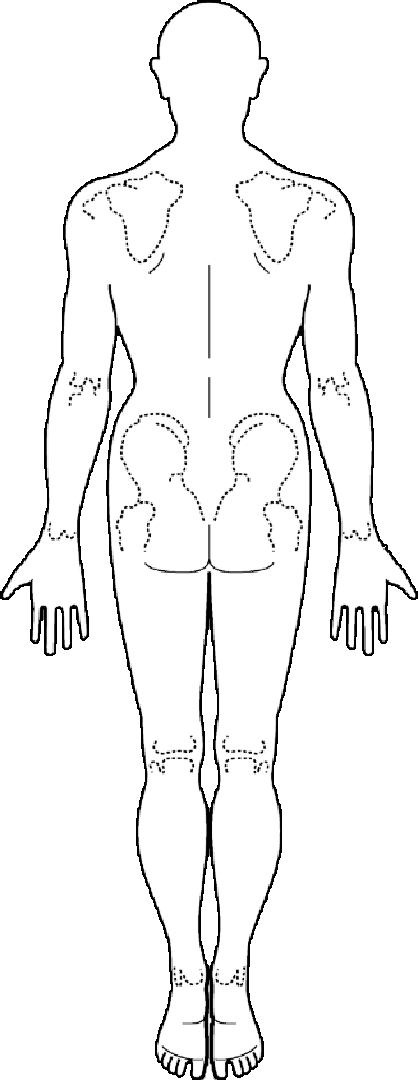 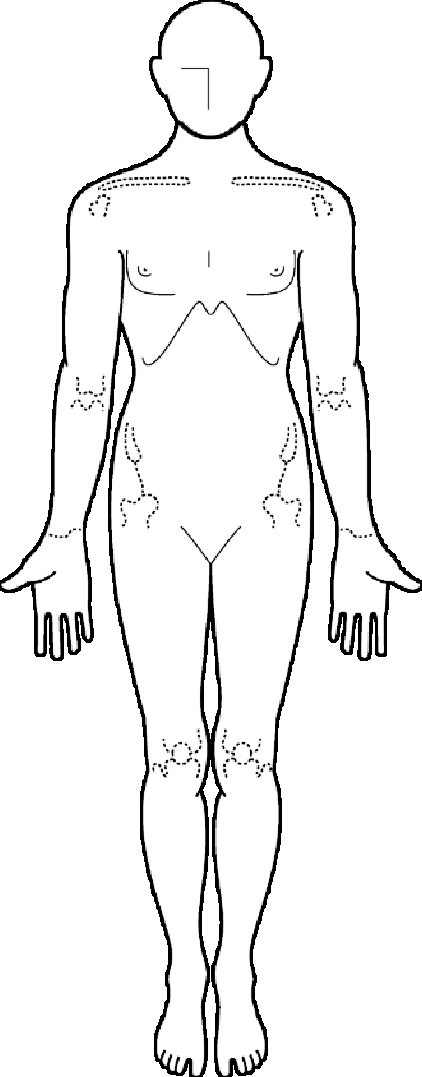 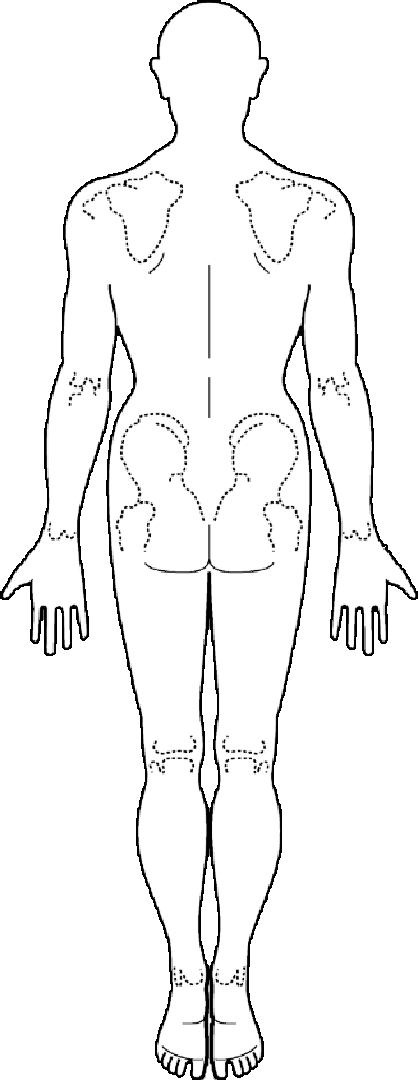 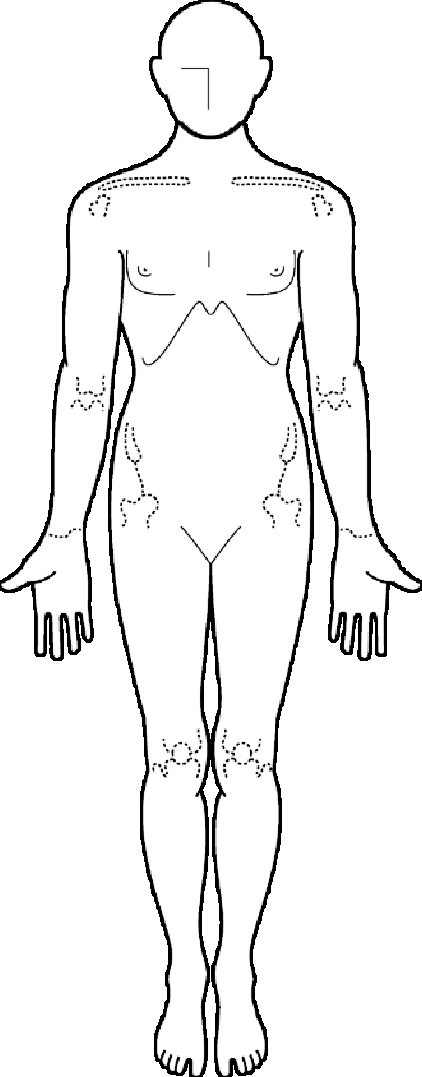 部位部位部位部位部位部位部位部位上の質問で｢ケガ｣ (19～31)を選んだ場合は、ケガをした場所を、右の図を参照して記載して下さい※前後、左右にご注意下さい部位① 顔面　　　　　② 頭部　　　　③ 首､頸部　　　　④⑤ 肩　　　　⑥⑦ 上腕⑧～⑪ 肘    　　⑫⑬ 前腕　　　⑭⑮ 手首､手関節　⑯⑰ 手､手指   ⑱ 胸部⑲ 腹部　　　　　⑳ 背中     　 ㉑ 腰      　　　 ㉒～㉔ お尻㉕㉖ もものつけね､股関節        ㉗～㉚ 太もも､大腿　　　　　　　 ㉛㉜ 膝㉝㉞ すね､下腿前面　　　 　　　 ㉟㊱ ふくらはぎ､下腿後面㊲㊳ 足首､足関節   ㊴㊵ 足背､足のこう､足指   ㊶㊷ 足裏　　㊸ 他(　　　　　)　　　　 　右　　　　　左 　　　　　　　　   　左　　　　右例1例2abcdef上の質問で｢ケガ｣ (19～31)を選んだ場合は、ケガをした場所を、右の図を参照して記載して下さい※前後、左右にご注意下さい部位① 顔面　　　　　② 頭部　　　　③ 首､頸部　　　　④⑤ 肩　　　　⑥⑦ 上腕⑧～⑪ 肘    　　⑫⑬ 前腕　　　⑭⑮ 手首､手関節　⑯⑰ 手､手指   ⑱ 胸部⑲ 腹部　　　　　⑳ 背中     　 ㉑ 腰      　　　 ㉒～㉔ お尻㉕㉖ もものつけね､股関節        ㉗～㉚ 太もも､大腿　　　　　　　 ㉛㉜ 膝㉝㉞ すね､下腿前面　　　 　　　 ㉟㊱ ふくらはぎ､下腿後面㊲㊳ 足首､足関節   ㊴㊵ 足背､足のこう､足指   ㊶㊷ 足裏　　㊸ 他(　　　　　)　　　　 　右　　　　　左 　　　　　　　　   　左　　　　右㊲上の｢病気｣や｢ケガ｣をどこで治療しましたか？｢治療機関名｣も記載して下さい。1 病院(大学病院､総合病院､ｸﾘﾆｯｸ､医院､診療所/整形外科)2 整骨院(接骨院､鍼灸院､ｶｲﾛﾌﾟﾗｽﾃｨｯｸ､他:　　　　　　　　　　　　　　　　)3 受診しなかった4 その他 (　　　　　　　　　　　　　　　　　)治療機関治療機関治療機関治療機関治療機関治療機関治療機関治療機関上の｢病気｣や｢ケガ｣をどこで治療しましたか？｢治療機関名｣も記載して下さい。1 病院(大学病院､総合病院､ｸﾘﾆｯｸ､医院､診療所/整形外科)2 整骨院(接骨院､鍼灸院､ｶｲﾛﾌﾟﾗｽﾃｨｯｸ､他:　　　　　　　　　　　　　　　　)3 受診しなかった4 その他 (　　　　　　　　　　　　　　　　　)例1例2abcdef上の｢病気｣や｢ケガ｣をどこで治療しましたか？｢治療機関名｣も記載して下さい。1 病院(大学病院､総合病院､ｸﾘﾆｯｸ､医院､診療所/整形外科)2 整骨院(接骨院､鍼灸院､ｶｲﾛﾌﾟﾗｽﾃｨｯｸ､他:　　　　　　　　　　　　　　　　)3 受診しなかった4 その他 (　　　　　　　　　　　　　　　　　)1福井医院2三国整骨院↓1大野総合病院上の｢治療機関｣で､どのような治療をしましたか？検査･治療を行った順に記載して下さい。1 検査(ﾚﾝﾄｹﾞﾝ･血液検査等)　　2 練習休止・安静　　　　3 冷却4 固定(ｷﾞﾌﾟｽ・ｻﾎﾟｰﾀｰ)　　　　5 ﾘﾊﾋﾞﾘ6 注射･点滴　　　　　　　　　7 手術8 施術(あんま･電気･他)　　　　   9 はり･灸　 　  　　　 10 整体(ｶｲﾛﾌﾟﾗｸﾃｨｯｸ)11 放置12 その他 (　　　　　　　　　　　　　　　　　)治療行為治療行為治療行為治療行為治療行為治療行為治療行為治療行為上の｢治療機関｣で､どのような治療をしましたか？検査･治療を行った順に記載して下さい。1 検査(ﾚﾝﾄｹﾞﾝ･血液検査等)　　2 練習休止・安静　　　　3 冷却4 固定(ｷﾞﾌﾟｽ・ｻﾎﾟｰﾀｰ)　　　　5 ﾘﾊﾋﾞﾘ6 注射･点滴　　　　　　　　　7 手術8 施術(あんま･電気･他)　　　　   9 はり･灸　 　  　　　 10 整体(ｶｲﾛﾌﾟﾗｸﾃｨｯｸ)11 放置12 その他 (　　　　　　　　　　　　　　　　　)例1例2abcdef上の｢治療機関｣で､どのような治療をしましたか？検査･治療を行った順に記載して下さい。1 検査(ﾚﾝﾄｹﾞﾝ･血液検査等)　　2 練習休止・安静　　　　3 冷却4 固定(ｷﾞﾌﾟｽ・ｻﾎﾟｰﾀｰ)　　　　5 ﾘﾊﾋﾞﾘ6 注射･点滴　　　　　　　　　7 手術8 施術(あんま･電気･他)　　　　   9 はり･灸　 　  　　　 10 整体(ｶｲﾛﾌﾟﾗｸﾃｨｯｸ)11 放置12 その他 (　　　　　　　　　　　　　　　　　)19↓1＋5現在の症状はどうですか？1.症状なし　　　2.症状あり　　　3.時々症状あり　　　4.治療中5. その他 (　　　　　　　　　　　　　　　　　)現状現状現状現状現状現状現状現状現在の症状はどうですか？1.症状なし　　　2.症状あり　　　3.時々症状あり　　　4.治療中5. その他 (　　　　　　　　　　　　　　　　　)例1例2abcdef現在の症状はどうですか？1.症状なし　　　2.症状あり　　　3.時々症状あり　　　4.治療中5. その他 (　　　　　　　　　　　　　　　　　)43右のことについて女性のみ回答下さい複数回答可次の1～5であてはまるものに○を付けてください(複数回答可)1. 生理痛がひどい(月経困難症)　　　　 　2. 生理前のいらいら、体重増加、むくみ、胸が張る等の症状が強い(月経前症候群)3. 3ヶ月以上生理が来ていない(無月経)　　4. 試合に合わせて生理をずらしたい(月経調整)5. 15才になっても初経がない　　　　　　 6. その他(　　　　　　　　　　　　　　　　　　　　　　　　　　　　　　　　　　　)次の1～5であてはまるものに○を付けてください(複数回答可)1. 生理痛がひどい(月経困難症)　　　　 　2. 生理前のいらいら、体重増加、むくみ、胸が張る等の症状が強い(月経前症候群)3. 3ヶ月以上生理が来ていない(無月経)　　4. 試合に合わせて生理をずらしたい(月経調整)5. 15才になっても初経がない　　　　　　 6. その他(　　　　　　　　　　　　　　　　　　　　　　　　　　　　　　　　　　　)次の1～5であてはまるものに○を付けてください(複数回答可)1. 生理痛がひどい(月経困難症)　　　　 　2. 生理前のいらいら、体重増加、むくみ、胸が張る等の症状が強い(月経前症候群)3. 3ヶ月以上生理が来ていない(無月経)　　4. 試合に合わせて生理をずらしたい(月経調整)5. 15才になっても初経がない　　　　　　 6. その他(　　　　　　　　　　　　　　　　　　　　　　　　　　　　　　　　　　　)次の1～5であてはまるものに○を付けてください(複数回答可)1. 生理痛がひどい(月経困難症)　　　　 　2. 生理前のいらいら、体重増加、むくみ、胸が張る等の症状が強い(月経前症候群)3. 3ヶ月以上生理が来ていない(無月経)　　4. 試合に合わせて生理をずらしたい(月経調整)5. 15才になっても初経がない　　　　　　 6. その他(　　　　　　　　　　　　　　　　　　　　　　　　　　　　　　　　　　　)次の1～5であてはまるものに○を付けてください(複数回答可)1. 生理痛がひどい(月経困難症)　　　　 　2. 生理前のいらいら、体重増加、むくみ、胸が張る等の症状が強い(月経前症候群)3. 3ヶ月以上生理が来ていない(無月経)　　4. 試合に合わせて生理をずらしたい(月経調整)5. 15才になっても初経がない　　　　　　 6. その他(　　　　　　　　　　　　　　　　　　　　　　　　　　　　　　　　　　　)次の1～5であてはまるものに○を付けてください(複数回答可)1. 生理痛がひどい(月経困難症)　　　　 　2. 生理前のいらいら、体重増加、むくみ、胸が張る等の症状が強い(月経前症候群)3. 3ヶ月以上生理が来ていない(無月経)　　4. 試合に合わせて生理をずらしたい(月経調整)5. 15才になっても初経がない　　　　　　 6. その他(　　　　　　　　　　　　　　　　　　　　　　　　　　　　　　　　　　　)次の1～5であてはまるものに○を付けてください(複数回答可)1. 生理痛がひどい(月経困難症)　　　　 　2. 生理前のいらいら、体重増加、むくみ、胸が張る等の症状が強い(月経前症候群)3. 3ヶ月以上生理が来ていない(無月経)　　4. 試合に合わせて生理をずらしたい(月経調整)5. 15才になっても初経がない　　　　　　 6. その他(　　　　　　　　　　　　　　　　　　　　　　　　　　　　　　　　　　　)次の1～5であてはまるものに○を付けてください(複数回答可)1. 生理痛がひどい(月経困難症)　　　　 　2. 生理前のいらいら、体重増加、むくみ、胸が張る等の症状が強い(月経前症候群)3. 3ヶ月以上生理が来ていない(無月経)　　4. 試合に合わせて生理をずらしたい(月経調整)5. 15才になっても初経がない　　　　　　 6. その他(　　　　　　　　　　　　　　　　　　　　　　　　　　　　　　　　　　　)次の1～5であてはまるものに○を付けてください(複数回答可)1. 生理痛がひどい(月経困難症)　　　　 　2. 生理前のいらいら、体重増加、むくみ、胸が張る等の症状が強い(月経前症候群)3. 3ヶ月以上生理が来ていない(無月経)　　4. 試合に合わせて生理をずらしたい(月経調整)5. 15才になっても初経がない　　　　　　 6. その他(　　　　　　　　　　　　　　　　　　　　　　　　　　　　　　　　　　　)